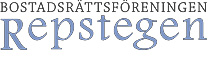 AndrahandsuthyrningFör all andrahandsuthyrning, mot eller utan betalning, krävs en skriftlig ansökan samt styrelsens medgivande. Detta gäller även om barn eller anhörig får låna lägenheten utan avgift och för korttidsuthyrning typ AirBnB. Saknas ansökan och medgivande kan lägenhetsinnehavaren bli uppsagd. Medgivande till andrahandsuthyrning ges för max 6 månader i taget. Vid önskemål om förlängning ska en ny ansökan lämnas in. Som godtagbara skäl till att hyra ut lägenhet räknas:Studier på annan ortTillfälligt arbete på annan ortLängre utlandsvistelse (3-6 mån)ProvboendeVård på sjukhus och liknandeFör de som är medlemmar i föreningen gäller att styrelsen bedömer om även andra skäl kan anses godtagbara. Den som nekas tillstånd kan vända sig till hyresnämnden. Besittningsskydd ska beaktas av lägenhetsinnehavaren och av styrelsen.

Lägenhetsinnehavaren ansvarar under hela uthyrningsperioden för sin lägenhet och därmed för vad som sker där medan den är uthyrd. 
Nivån för andrahandsuthyrning för bostadsrätt bestäms i avtal mellan BR-innehavaren och hyresgästen. Detta avtal svarar de för enskilt. Föreningen står fri från tvister om ingångna avtal. Om tvist uppstår prövas detta i Hyresnämnden.Föreningen har enligt stadgar rätt att ta ut avgift för administrering av andrahandsuthyrning upp till max 10% av prisbasbelopp per år.

Ansökan om andrahandsuthyrning ska lämnas till styrelsen 6-8 veckor innan uthyrningen är tänkt att börja. Ansökan ska innehålla följande uppgifter:lägenhetsnummer, lägenhetsinnehavare samt kontaktuppgifter under uthyrningsperioduthyrningsperiodskäl till uthyrninghyresgäst (namn, personnummer., kontaktuppgifter inkl. mobilnummer)lägenhetsinnehavarens namnteckningStyrelsen kommer även att ta en UC på den tilltänkta hyresgästenSkäl som inte är godtagbaraOm det framgår eller kan misstänkas att bostadsrättsinnehavare hyr ut av enbart ekonomiska skäl har styrelsen rätt att neka andrahandsuthyrning.	Brf Repstegens styrelse